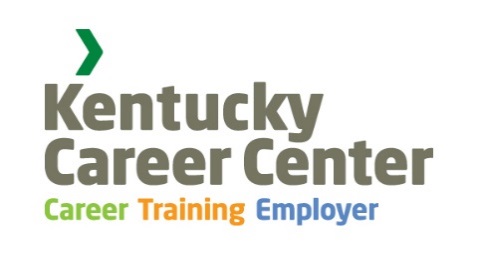 2020 Application/Review Form		
Access Point StandardsLocation:A.This Access Point will have one designated point of contact. This Access Point will, at a minimum, have qualified individual(s) cross-educated in all six Workforce Innovation and Opportunity Act (WIOA) core programs and will refer job seekers and employers to partner staff at Comprehensive and/or Affiliate Career Centers.This Access Point will have one designated point of contact. This Access Point will, at a minimum, have qualified individual(s) cross-educated in all six Workforce Innovation and Opportunity Act (WIOA) core programs and will refer job seekers and employers to partner staff at Comprehensive and/or Affiliate Career Centers.A.YES or NO:A.Please Describe Below:Please Describe Below:A.B.This Access Point will provide current information (e.g. posters, flyers, pamphlets, binders, etc.) on the six core programs (and may include other required one-stop partners’ programs) to job seekers and employers.  Materials will be reviewed quarterly to ensure that information is current.This Access Point will provide current information (e.g. posters, flyers, pamphlets, binders, etc.) on the six core programs (and may include other required one-stop partners’ programs) to job seekers and employers.  Materials will be reviewed quarterly to ensure that information is current.B.YES or NO:B.Please Describe Below:Please Describe Below:B.C.The point of contact at this Access Point will be required to participate (in-person or via conference call) in regular partner staff meetings to maintain current knowledge for appropriate information and referrals for job seekers and employers.The point of contact at this Access Point will be required to participate (in-person or via conference call) in regular partner staff meetings to maintain current knowledge for appropriate information and referrals for job seekers and employers.C.YES or NO:C.Please Describe Below:Please Describe Below:C.D.To ensure continuous improvement, the point of contact and/or other qualified individuals will participate in training or educational opportunities offered through the workforce system.To ensure continuous improvement, the point of contact and/or other qualified individuals will participate in training or educational opportunities offered through the workforce system.D.YES or NO:D.Please Describe Below:Please Describe Below:D.E.At a minimum, this Access Point has computer and internet access available to customers.At a minimum, this Access Point has computer and internet access available to customers.E.YES or NO:E.Please Describe Below:Please Describe Below:E.F.Is this Access Point location ADA Compliant?Is this Access Point location ADA Compliant?F.YES or NO:F.If No, Please Describe Below issues preventing ADA Certification:If No, Please Describe Below issues preventing ADA Certification:F.If Yes, What is the date of the ADA Certification (attach ADA Certification letter/documentation to application):If Yes, What is the date of the ADA Certification (attach ADA Certification letter/documentation to application):If Yes, What is the date of the ADA Certification (attach ADA Certification letter/documentation to application):